の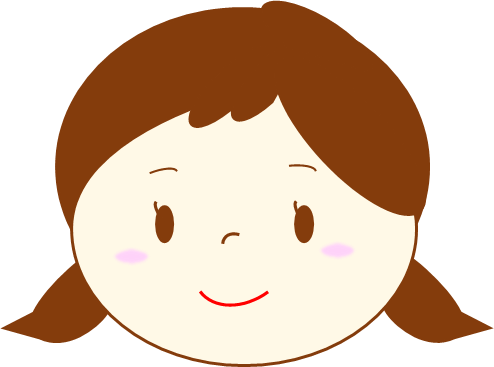 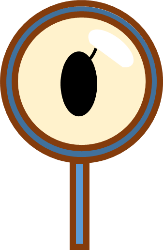 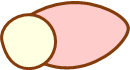 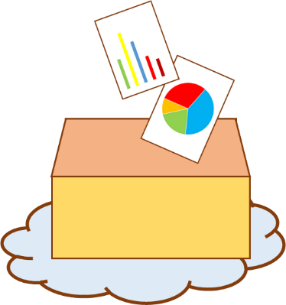 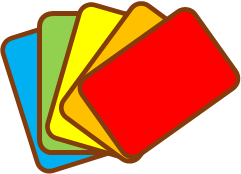 をするためのを集め，後で使いやすいように整理します。